Urjalan seurakunnan 2019 kesärippikoulun varustelista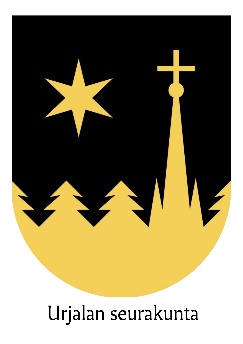 Mukaan otettavat varusteet:Hygieniatarvikkeet (hammasharja, -tahna, shampoo ym.)Aluslakana, pussilakana, tyynyliina. Huom. Makuupussia käyttäessä käytössä pitää olla myös aluslakana ja tyynyliina.Pyyhe sekä käsipyyheLeirille sopivat arkivaatteet ja riittävä määrä vaihtovaatteita (sukat, paidat, housut, alusvaatteet)Lämmintä vaatetta ulkona oleiluun ja liikkumiseenSisätossut tai muut sisäjalkineet, kuten villasukatMahdolliset lääkkeet sekä kelakortti hätätapauksia vartenKengät ulkona olemiseen ja liikkumiseenOpiskelutarvikkeet (kynä, kumi, vihko)Rahaa kioskia vartenHalutessasi oma soitin yhteiseen musisointiinLeiriltä kielletyt asiat:kaiuttimet, konsolit tms. viihde-elektroniikkaLeirillä tarpeeton arvotavaraenergiajuomat, alkoholi, tupakka, muut päihteet, tulentekovälineet, teräaseet, ilotulitteet